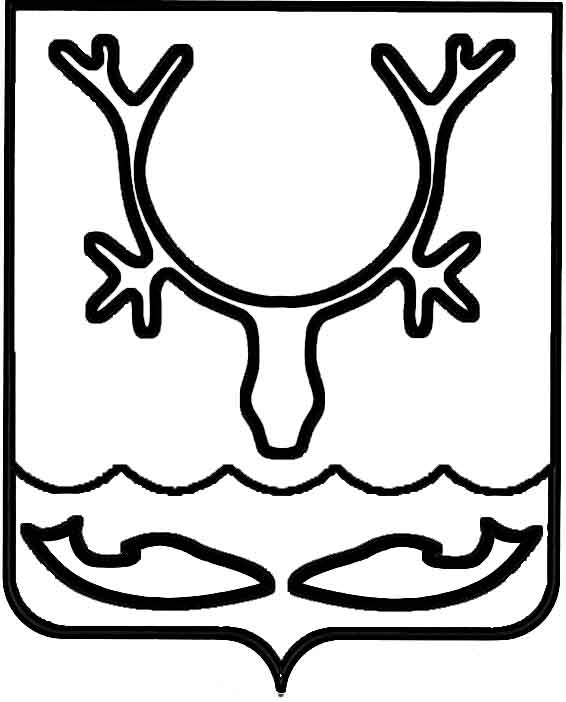 Администрация МО "Городской округ "Город Нарьян-Мар"ПОСТАНОВЛЕНИЕот “____” __________________ № ____________		г. Нарьян-МарВ связи с организационно-штатными изменениями в составе комиссии 
по повышению устойчивости функционирования организаций МО "Городской округ "Город Нарьян-Мар" в военное время и в чрезвычайных ситуациях природного 
и техногенного характера Администрация МО "Городской округ "Город Нарьян-Мар"П О С Т А Н О В Л Я Е Т:Внести в приложение к постановлению Администрации МО "Городской округ "Город Нарьян-Мар" от 06.12.2018 № 960 "О составе комиссии по повышению устойчивости функционирования организаций МО "Городской округ "Город Нарьян-Мар" в военное время и в чрезвычайных ситуациях природного и техногенного характера" следующие изменения:вывести из состава комиссии Чуклина А.Г.;ввести в состав комиссии директора муниципального казенного учреждения "Управление городского хозяйства г. Нарьян-Мара" Коваленко Г.Б.Настоящее постановление вступает в силу со дня его подписания.2103.2019317О внесении изменений в постановление Администрации МО "Городской округ "Город Нарьян-Мар" от 06.12.2018 № 960И.о. главы МО "Городской округ "Город Нарьян-Мар" А.Н.Бережной